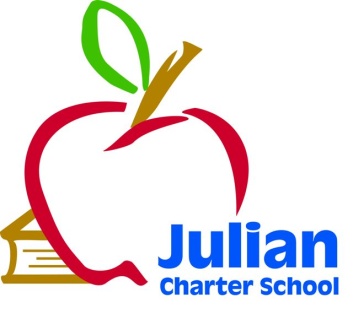 JCS Special Governing Board Meeting
Friday, January 31, 2014Murrieta Complex39665 Avenida AcaciasINSITE SuiteMurrieta,  CA  92563Telephone: 951-304-30518:30 a.m. Open SessionJulian Charter School  P. O. Box 2470  1704 Cape Horn  Julian, CA  92036-2470Julian Charter School  P. O. Box 2470  1704 Cape Horn  Julian, CA  92036-2470Board Members:Members Present: Kathleen Hedrick, Treasurer (Orange County Parent); Suzanne Schumacher, Secretary (San Diego Parent); Teresa Saueressig, Community Member at LargeMembers Absent:  Roxanne Huebscher, President (Riverside County Parent); Kevin Ogden, Member, JUESD SuperintendentGuests:  Jennifer Cauzza, Executive Director JCS; Roxie Jackson, Assistant Director JCS; Jackie Johansen, JCS SpecialistIntroductions were conducted before the meeting beganAgenda TopicsAgenda Topics1.	Call to Order  Ms. Schumacher moved to call the meeting to order at 8:40 a.m.1.	Call to Order  Ms. Schumacher moved to call the meeting to order at 8:40 a.m.2.	Approval of Agenda Ms. Saueressig moved to approve the agenda as presented.  Ms. Hedrick seconded the motion.  Motion carried 3/0.3.	Approval of December 6, 2013 Meeting Minutes Ms. Saueressig moved to approve the minutes with the correction of Mr. to Ms. on pg two, item #11-9.  Ms. Schumacher seconded the motion.  Motion carried 3/0.4.	Comments from Members of the Public Concerning Items Not on the Agenda—Ms. Cauzza shared that the PLC 6th grade class wrote the board thank you notes for providing the opportunity for all JCS 6th graders to participate in 6th grade camp. 5.	Comments from Members of the Board Concerning Items Not on the Agenda--None6.	Board Training - none7.	Consent Agenda - none8.	Executive Director’s Report - none9.	CBO Report - none10.	Special Education Report- none11.	The Board of Directors will discuss or take action on the following itemsApproval of Resolution 2014.1.1After discussion, Ms. Saueressig moved to approve the purchase of the Avenida Acacias property for 3.4 million with the closing dates between Feb. 13-28th.  Ms. Schumacher seconded the motion.  Motion carried 3/0.Approval of the Written Consent of the Sole Director of SDORI Charter School Properties, LLCMs. Hedrick moved to approve the Written Consent of the Sole Director for SDORI and the contents within.  Ms. Saueressig seconded the motion.  Motion carried 3/0.Approval of Resolution 2014.1.2Ms. Hedrick moved to approve the financing, the Second Supplemental Master Trust Indenture; a Second Deed of Trust, Financing Statement; Security Agreement, Assignment of Leases and Rents and fixture filing; A lease agreement and other documents related to the purchase of Avenida Acacias or the Murrieta Complex.  Ms. Schumacher seconded the motion.  3/0.Approval of Written Consent of the Sole Director of SDORI Charter School Properties, LLCMs. Hedrick moved to approve the Sole Director of SDORI, Teresa Saueressig, to approve financing, execution and delivery of Second Supplemental Master Trust Indenture, an Obligation #2, A Second Deed of Trust, Financing Statement, Security Agreement, Assignment of Leases and Rents and Fixture and Filing, and a Lease Agreement and other documents related to the purchase of the Avenida Acacias property or Murrieta Complex. Approval of this item acknowledges JCS’s responsibility in the purchase of this property by SDORI. Ms. Schumacher seconded the motion.  Motion carried 3/0.Approval of Limited Liability Company Resolution to Borrow/Grant CollateralMs. Saueressig moved to approve this item which commits to the purchase price with the Western Alliance Bank their portion of the purchase price for the Murrieta Complex property between February 13-28th.  Ms. Schumacher seconded the motion.  Motion carried 3/0.Approval of Resolution of Corporate LLC MemberMs. Hedrick moved to approve this item that recognizes Julian Charter School is responsible for the debt of SDORI Charter School properties for the purchase of the Murrieta Complex.  Ms. Saueressig seconded the motion.  Motion carried 3/0. Approval of the 504 PolicyMs. Schumacher moved to approve the 504 policy with possible corrections in sentence structure.  Ms. Saueressig seconded the motion.  Motion carried 3/0.SARC – Accountability Report CardMs Saueressig moved to approve the 2013 School Accountability Report Card as submitted.  Ms. Schumacher seconded the motion.  Motion carried 3/0.Approval of New Senior Graduation and Activity Policies        This was a first reading with no action; however, the board made several corrections to the language for        revisions on the next draft.Decision on sponsoring Staff members Visa       With deep regret, Ms. Saueressig moved to deny sponsoring the staff member’s Visa due to a potential argument of “gift of public funds.”  Ms. Schumacher seconded the motion.  Motion carried 3/0.Ms. Schumacher moved to adjour the meeting at 9:47a.m.12.	Closed Session—None Planned for this Meeting Public Employee Discipline/Dismissal/Release as per Govt. Code 5495713.	Items for Next Agenda MeetingMembers of the public who would like to review materials pertaining to the agenda prior to the meeting may do so by requesting a packet from the Executive Director.In compliance with the Americans with Disabilities Act, if you need special assistance, disability-related modifications or accommodations, including auxiliary aids or services, in order to participate in the public meetings of the School’s governing board, please contact the Director at 760-765-3847.  Notification 72 hours prior to the meeting will enable the School to make reasonable arrangements to ensure accommodations and accessibility to this meeting.  Upon request, the School shall also make available this agenda and all other public records associated with this meeting in appropriate alternative formats for persons with a disability.Next MeetingNext Meeting:  Friday, March 7 2014, 8:30 a.m.                                                                 Location:  Encinitas 